               „Niech grzmią głosy pod niebiosy”           IV Międzygminny Konkurs Kolęd i Pastorałek                                                    Kolno 2018                                                Organizator:                                Gminny Ośrodek Kultury w Kolnie                                                     Termin:                           14 grudnia 2018 roku,  godz.09:00              ( dokładna godz. występów w każdej kategorii wiekowej zostanie  określona po zamknięciu listy uczestników)                                                   Miejsce:          Sala widowiskowa Gminnego Ośrodka Kultury w Kolnie               Kolno 25, 11-311 Kolno                                            Cel konkursu: Rozwijanie talentów wokalno – instrumentalnych, stworzenie możliwości zaprezentowania się przed szerszą publicznością, kultywowanie tradycji śpiewania najpiękniejszych utworów świątecznych, integrowanie dzieci i młodzieży .Kategorie konkursu:- Grupa I:    przedszkole- Grupa II:   uczniowie  kl. I-III- Grupa III:  uczniowie kl. IV-VI- Grupa IV:  uczniowie kl. VII- VIII oraz GimnazjumForma prezentacji:SoliściZespoły wokalne / wokalno - instrumentalne (min. 3 osoby, max. 15 osób) Termin zgłoszenia uczestników:03 grudnia 2018 r. Uwaga !!  Ilość miejsc ograniczona. O przyjęciu do listy uczestników decyduje kolejność wpływających zgłoszeń.  Forma zgłoszenia (karta uczestnictwa): - e-mail ( gok.kolno@wp.pl) - drogą pocztową na adres placówki                      Zasady uczestnictwa ( soliści oraz zespoły ): Udział w konkursie mogą wziąć osoby/, które przygotują:- Grupa I : przedszkole –jeden  utwór spośród kolęd, pastorałek lub piosenek świątecznych w dowolnym języku w czasie nie przekraczającym 3 min. - Grupa II : uczniowie kl. I-III - jeden  utwór spośród kolęd, pastorałek lub piosenek świątecznych w dowolnym języku w czasie nie przekraczającym 3.5 min.- Grupa III : uczniowie kl. IV-VI - - jeden utwór spośród kolęd, pastorałek lub piosenek świątecznych w dowolnym języku w czasie nie przekraczającym 4 min. - Grupa IV : uczniowie kl. VII-VIII oraz Gimnazjum– jeden utwór spośród kolęd, pastorałek lub piosenek świątecznych w dowolnym języku w czasie nie przekraczającym 4 min.UWAGA- Uczestnicy zobowiązani są do przygotowania nagrań, każdy na osobnej płycie CD,     dopuszcza się nagranie na nośniku USB (po uzgodnieniu z organizatorem) - Płyta powinna być podpisana: imię i nazwisko uczestników, tytuł utworu.- Uczestnik może zaprezentować się przed jury tylko jeden raz solistycznie i raz w zespole. - W przypadku zróżnicowania wiekowego członków danego zespołu o jego przedziale do    poszczególnej kategorii wiekowej decyduje wiek najstarszego członka zespołu.- Instytucje delegujące zespół winny ubezpieczyć jego uczestników na przejazd i pobyt.- Każdy solista lub zespół winien posiadać opiekunów wg obowiązujących przepisów.- Organizator zastrzega sobie możliwość łączenia kategorii wiekowej w przypadku niskiej   frekwencji.- W przypadku dużej ilości uczestników organizator powiadamia o przybliżonej godzinie    występu.- Czas zakończenia imprezy uzależniony jest od ilości prezentacji.- Ilość miejsc ograniczona. O przyjęciu do listy uczestników decyduje kolejność    wpływających zgłoszeń. - Sprawy nieujęte w regulaminie rozstrzyga organizator.Kryteria oceny:Jury ( powołane przez organizatorów ) powinno kierować się takimi kryteriami jak:walory głosowe, intonacja, muzykalność, interpretacja, dobór repertuaru, stopień trudności utworu, ogólny wyraz artystyczny. Z każdej grupy wiekowej jury wyłania trzy miejsca : I , II, III. Wyniki konkursu zostaną ogłoszone w tym samym dniu po zakończeniu prezentacji utworów.Nagrody:Organizatorzy zapewniają dla wszystkich uczestników przeglądu drobnego upominku za udział.Planowane jest przydzielenie I, II, III miejsc i wyróżnień w każdej kategorii wiekowej.Dla zwycięzców atrakcyjne rzeczowe nagrody.Informujemy, że przetwarzanie danych osobowych odbywa się na podstawie art. 6 ust. 1 lit. a) Rozporządzenia Parlamentu Europejskiego i Rady (UE) 2016/679 z dnia 27 kwietnia 2016 r. w sprawie ochrony osób fizycznych w związku z przetwarzaniem danych osobowych i w sprawie swobodnego przepływu takich danych oraz uchylenia dyrektywy 95/46/WE (ogólne rozporządzenie o ochronie danych).Administratorem danych osobowych jest Dyrektor Gminnego Ośrodka Kultury w Kolnie z siedzibą Kolno 25, 11-311 Kolno.W sprawach związanych z ochroną danych osobowych możecie się Państwo kontaktować z Inspektorem Ochrony Danych za pomocą adresu e-mail: viola.osielsko@wp.pl lub pisemnie na adres: Gminny Ośrodek Kultury w Kolnie z siedzibą w Kolno 25, 11-311 Kolno.Dane osobowe są przetwarzane na podstawie wyrażonej zgody.Dane osobowe będą przetwarzane w celu uczestnictwa w Konkursie Kolęd i Pastorałek.Nie wyrażenie zgody będzie skutkowało brakiem możliwości uczestnictwa 
w Konkursie Kolęd i Pastorałek.Państwa dane będą udostępniane wyłącznie podmiotom uprawnionym na podstawie przepisów prawa. Państwa dane osobowe przetwarzane będą przez okres trwania miesiąca lub do chwili wycofania zgody na przetwarzanie danych osobowych.W związku z przetwarzaniem Państwa danych osobowych jesteście Państwo uprawnieni do:Dostępu do swoich danych osobowych.Poprawiania swoich danych osobowych.Cofnięcia zgody w dowolnym momencie bez wpływu na zgodność z prawem przetwarzania, którego dokonano na podstawie zgody przed jej cofnięciem. 
W celu zgłoszenia wycofania zgody należy kontaktować się za pomocą adresu e-mail: gok.kolno@wp.pl  lub pisemnie na adres: Gminny Ośrodek Kultury w Kolnie z siedzibą w Kolno 25, 11-311 Kolno.Wniesienia żądania usunięcia danych w przypadku cofnięcia zgody 
na ich przetwarzanie.Wniesienia żądania ograniczenia przetwarzania danych wyłącznie 
do ich przechowywania w przypadku:zakwestionowania prawidłowości danych lub podstawy prawnej 
ich przetwarzania,potrzeby zapobieżenia usunięcia Państwa danych, pomimo wygaśnięcia prawnego tytułu do ich przetwarzania przez Urząd, w celu umożliwienia Państwu ustalenia, dochodzenia lub obrony roszczeń,Wniesienia skargi do organu nadzorczego – Prezesa Urzędu Ochrony Danych Osobowych.Przegląd  Kolęd i Pastorałek  ma charakter imprezy otwartej, warunkiem uczestnictwa w zmaganiach konkursowych  jest terminowe złożenie karty uczestnictwa. Uczestnictwo w przeglądzie jest jednoznaczne z akceptacją postanowień niniejszego regulaminu,  w tym również wyrażeniem zgody, na podstawie art. 81 ust. 1 ustawy o prawie autorskim i prawach pokrewnych z dnia 4 lutego 1994 r (t.j. Dz.U. z 2018 poz. 1191, 1293, 1669 z późn zm.)  na nieodpłatne utrwalenie wizerunku, w formie fotografii analogowej i cyfrowej, w ramach uczestnictwa w imprezie oraz jej nieodpłatnego  rozpowszechniania przez  organizatorów bez ograniczeń terytorialnych i czasowych w materiałach dotyczących promocji imprezy oraz  wyrażeniem zgody na przetwarzanie danych osobowych  dla potrzeb własnych podmiotu zgodnie z przepisami Rozporządzenia Parlamentu Europejskiego i Rady (UE) 2016/679 z dnia 27 kwietnia 2016 r. w sprawie ochrony osób fizycznych w związku z przetwarzaniem danych osobowych i w sprawie swobodnego przepływu takich danych oraz uchylenia dyrektywy 95/46/WE (ogólne rozporządzenie o ochronie danych).							Biuro organizatora:Gminny Ośrodek Kultury w Kolnie 25 , 11-311 KolnoTel. 89 716 32 27, e-mail:  gok.kolno@wp.pldokładne informacje tel. 89 716 32 27; 514929833Koordynator konkursu:  Iwona Pietruszewska      Patronat:			Organizator: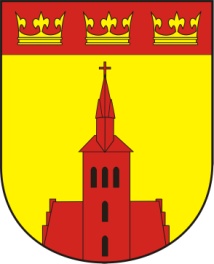 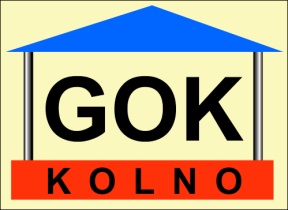 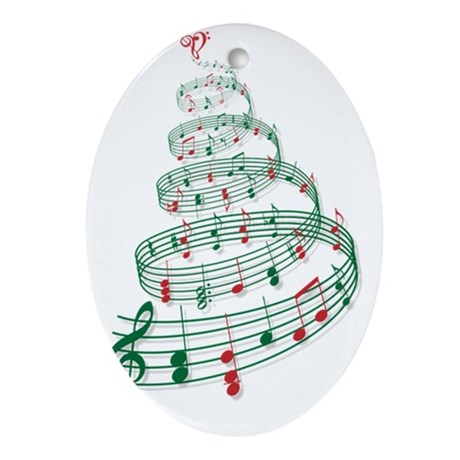 